Digit Cards 1 to 12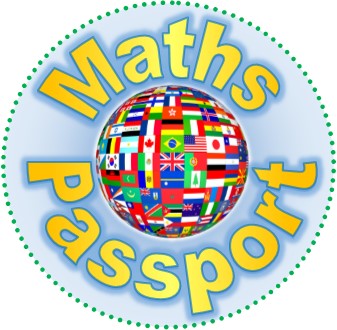 Digit Cards 1 to 12Digit Cards 1 to 12Digit Cards 1 to 12Digit Cards 1 to 12Digit Cards 1 to 12Digit Cards 1 to 12Digit Cards 1 to 12Digit Cards 1 to 12Digit Cards 1 to 12Digit Cards 1 to 12Digit Cards 1 to 12Digit Cards 1 to 12123456789101112